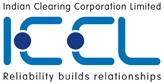 Registered Office: Floor 25, P. J. Towers, Dalal Street, Mumbai – 400 001, MaharashtraTel: +91 2272 1233/34 F: +91 22 2272 1919 Website: www.icclindia.comCorporate Identification Number (CIN) - U67120MH2007PLC170358AnnouncementBoard Meeting – Financials Results for Q3-2014-2015The Board of Directors of the Company in its meeting held on Thursday, February 5, 2015, inter alia, considered and approved, the Reviewed Financial Results for the Quarter and nine months ended as on December 31, 2014 along with the review report by the Statutory Auditors of the Company.